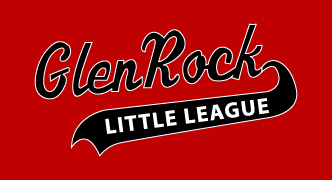 Date:  	February 2021To: 	Minor League Baseball & Softball UmpiresFrom: 	Anthony Cece – Junior Umpire CommissionerRe:        2021 Junior Umpires & Parents of Umpires Contract and Obligation AgreementThe Glen Rock Little League takes great pride in our Junior Umpire program by allowing continued learning of the game and by providing employment opportunities to the participants.  Umpiring is also a valuable community service that teaches responsibility and accountability.  The following lays out the expectations and requirements of the program:It is your responsibility to make all your scheduled games.  If you CANNOT work your assigned game, you MUST find a replacement AND notify your assigned Assistant Commissioner via email or phone.There will be four Assistant Commissioners.  You will be assigned to an Assistant Commissioner based on the days you are scheduled to umpire.  Two junior umpires will be assigned to each game (one behind the plate and one in the field).  There may be situations where only one umpire is available to work a game.  The schedule will be posted on the GRBSA.org web site and will also be emailed to you when it is complete.  Please be aware that those umpires with more experience may be scheduled more than those new to the program. As you progress through the program and volunteer to cover rescheduled games, your workload will increase.  New umpires will initially be paired with experienced umpires on their first assignment.All umpires must wear baseball or athletic pants and an umpire shirt (to be distributed when available).You must understand the rules, and a copy of each set of rules will also be kept in each respective knack box.Umpires MUST arrive to the game 15 minutes prior to the scheduled game time.  Rules must be reviewed with both Managers prior to the start of the game.All Junior Umpires will be paid $20.00 per game.  $30.00 will be paid if you work the game alone.  Paychecks will be distributed at the end of the spring baseball and softball season.In order to be paid you must submit an online umpire Game Report Form for each game you work.  The online game reports can be found in the umpires section of the Glen Rock Little League website.   Complete the online form and it will be separately sent to Anthony Cece at umpires@glenrockll.org.  These forms must be submitted or you won’t get paid for the game!  NO EXCEPTIONS!  Try your best to complete them as soon as possible after each game.In consideration of being allowed to participate in the Glen Rock Little League junior umpire program and related events and activities, the undersigned, on behalf of himself/herself and his/her minor child, acknowledges, appreciates, and agrees that:1.     Participation includes possible exposure to and illness from infectious diseases including but not limited to MRSA, influenza, and COVID-19. While particular rules and personal discipline may reduce this risk, the risk of serious illness and death does exist; and,2.     I KNOWINGLY AND FREELY ASSUME ALL SUCH RISKS, both known and unknown, EVEN IF ARISING FROM THE NEGLIGENCE OF THE RELEASEES or others, and assume full responsibility for my child’s participation; and,3.     I willingly agree to comply with the stated and customary terms and conditions for participation as regards protection against infectious diseases. If, however, I observe and any unusual or significant hazard during my presence or participation, I will bring such to the attention of the nearest official immediately; and,4.     I, for myself and on behalf of my child and each of our heirs, assigns, personal representatives and next of kin, HEREBY RELEASE AND HOLD HARMLESS Glen Rock Little League, their coaches, participating parents, officers, officials, agents, and/or employees, other participants, sponsoring agencies, sponsors, advertisers, and if applicable, owners and lessors of premises used to conduct the event (collectively, “RELEASEES”), WITH RESPECT TO ANY AND ALL ILLNESS, DISABILITY, DEATH, or loss or damage to person or property, WHETHER ARISING FROM THE NEGLIGENCE OF RELEASEES OR OTHERWISE, to the fullest extent permitted by law.I HAVE READ THIS RELEASE OF LIABILITY AND ASSUMPTION OF RISK AGREEMENT, FULLY UNDERSTAND ITS TERMS, UNDERSTAND THAT I HAVE GIVEN UP SUBSTANTIAL RIGHTS BY SIGNING IT, AND SIGN IF FREELY AND VOLUNTARILY WITHOUT ANY INDUCEMENT.[Remainder of This Page Intentionally Left Blank]JUNIOR UMPIRES AND PARENTS OF UMPIRESCONTRACT AND OBLIGATION AGREEMENTPLEASE READ AND SIGNI, ____________________________________ have read the above Agreement and agree.Parent - Please Print Your NameParent Signature: ____________________________________________I, ____________________________________ have read the above Agreement and agree.Umpire - Please Print Your NameUmpire Signature: ___________________________________________Please complete the form and email to Anthony Cece at:E-Mail: umpires@glenrockll.orgAs a Junior League Umpire, if at any time you feel a Manager, Coach, Parent or Fan is verbally offensive or getting out of line, being rude, or trying to intimidate you or any player, please contact Anthony Cece at umpires@glenrockll.org